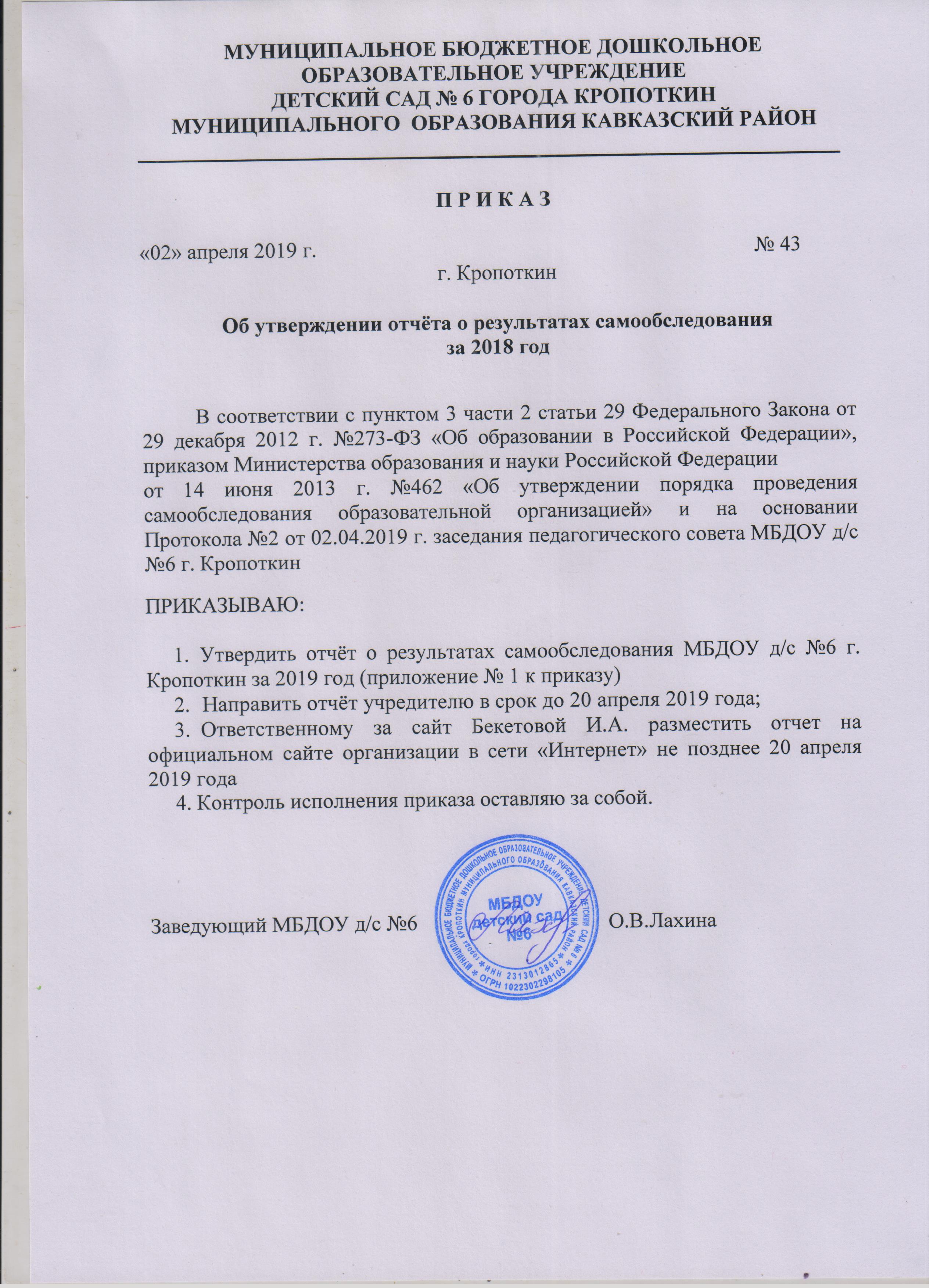 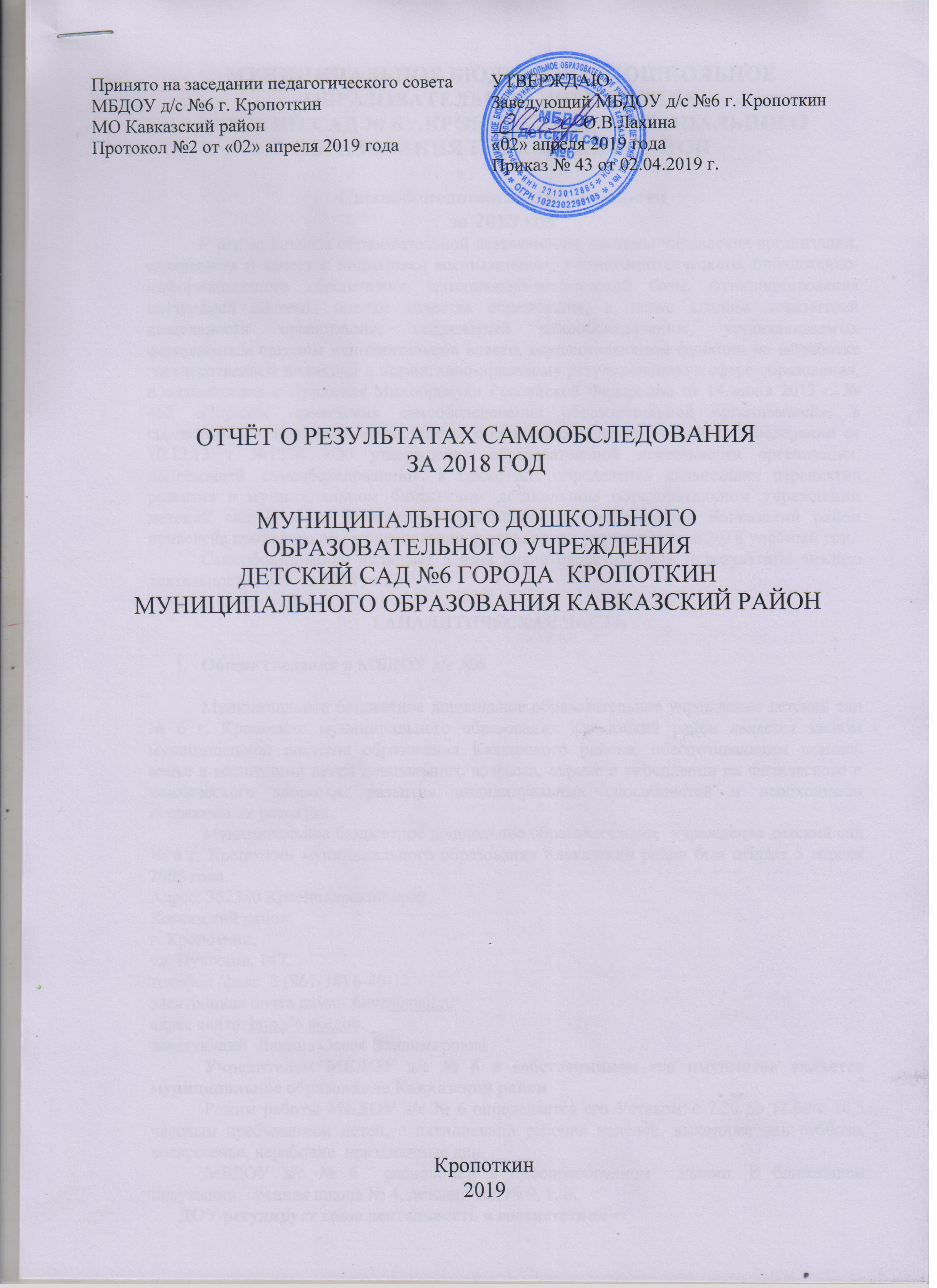 МУНИЦИПАЛЬНОЕ БЮДЖЕТНОЕ ДОШКОЛЬНОЕ ОБРАЗОВАТЕЛЬНОЕ УЧРЕЖДЕНИЕДЕТСКИЙ САД № 6 г.КРОПОТКИН МУНИЦИПАЛЬНОГО ОБРАЗОВАНИЯ КАВКАЗСКИЙ РАЙОН Самообследование деятельности за 2018 год С целью анализа образовательной деятельности, системы управления организации, содержания и качества подготовки воспитанников, учебно-методического, библиотечно-информационного обеспечения, материально-технической базы, функционирования внутренней системы оценки качества образования, а также анализа показателей деятельности организации, подлежащей самообследованию, устанавливаемых федеральным органом исполнительной власти, осуществляющим функции по выработке государственной политики и нормативно-правовому регулированию в сфере образования, в соответствии с Приказом Минобрнауки Российской Федерации от 14 июня 2013 г. № 462 «Порядок проведения самообследования образовательной организацией», в соответствии с приказом Министерства образования и науки Российской Федерации от 10.12.13 г №1324 «Об утверждении образовательной деятельности организации, подлежащей  самообследованию», а также для определения дальнейших перспектив развития в муниципальном бюджетном дошкольном образовательном учреждении детский сад № 6 г. Кропоткин муниципального образования Кавказский район проведена процедура самообследования деятельности учреждения за 2018 учебный год.Самообследование включает в себя аналитическую часть и результаты анализа деятельности ДОУ за 2018 год.I АНАЛИТИЧЕСКАЯ ЧАСТЬОбщие сведения о МБДОУ д/с №6	Муниципальное бюджетное дошкольное образовательное учреждение детский сад № 6 г. Кропоткин муниципального образования Кавказский район является звеном муниципальной системы образования Кавказского района, обеспечивающим помощь семье в воспитании детей дошкольного возраста, охране и укреплении их физического и психического здоровья, развития индивидуальных способностей и необходимой коррекции их развития.	Муниципальное бюджетное дошкольное образовательное  учреждение детский сад № 6 г. Кропоткин муниципального образования Кавказский район был открыт 5 апреля  2008 года.Адрес: 352380 Краснодарский край, Кавказский район,г. Кропоткин,ул. Пушкина, 147телефон /факс  8 (861-38) 6-49-11                                                                         электронная почта mdou- 6kvz@mail.ru адрес сайта: http://6.вседоу.заведующий  Лахина Олеся Владимировна 	Учредителем МБДОУ д/с № 6 и собственником его имущества является муниципальное образование Кавказский район	Режим работы МБДОУ д/с № 6 определяется его Уставом: с 7.30 до 18.00 с 10,5 часовым пребыванием детей, с пятидневной рабочей неделей, выходные дни: суббота, воскресенье, нерабочие  праздничные дни	МБДОУ д/с № 6  расположен в приспособленном  здании. В ближайшем окружении: средняя школа № 4, детский сад № 9, 1, 8.ДОУ регулирует свою деятельность в соответствии с: Декларацией прав ребенкаФедеральным законом от 29.12.2012 N 273-ФЗ«Об образовании в Российской Федерации»
СанПиН.  2.4.1.3049 -13  от 15.05.2013г.Лицензией на право осуществления образовательной деятельности по образовательным программам, указанным в приложениях (серия 23 Л01 № 0001115,  регистрационный номер 04650 от 24  августа  2012 г.  Лицензией на осуществление медицинской деятельности (серия ЛО23-01 № ЛО23-01-004551, от 20 апреля  2012 г., срок действия бессрочно)Договором с учредителем Договором между родителями (законными представителями) и детским садомдругими внутренними локальными актами ДОУ	Общая площадь МБДОУ д/с №6 - 927 кв. м, площадь озеленения 428 кв. м.  Детский сад посещают 60 воспитанников.В МБДОУ д/с № 6 работают 18 сотрудников:-административный состав - 2; -педагогические работники: 5 воспитателей, 1 музыкальный руководитель; -медицинский персонал: 1 -  старшая медицинская сестра -младший обслуживающий персонал - 9.Вывод: МБДОУ д/с №6 зарегистрировано и функционирует в соответствии с нормативными документами в сфере образования Российской Федерации.Муниципальное задание по наполняемости учреждения детьми выполнено полностью. Система управления МБДОУ д/с №6Управление МБДОУ д/с №6 осуществляется в соответствии с действующим законодательством Российской Федерации: Законом РФ «Об образовании в Российской Федерации» от 29.12.2012 № 273-ФЗ, «Порядком организации и осуществления образовательной деятельности по общеобразовательным программам дошкольного образования», нормативно-правовыми документами Министерства образования и науки Российской Федерации .В МБДОУ д/с №6  разработан пакет документов, регламентирующих его деятельность: Устав МБДОУ д/с №6, локальные акты, договоры с родителями, педагогическими работниками, обслуживающим персоналом, должностные инструкции. Имеющаяся структура системы управления соответствует Уставу МБДОУ д/с №6  и функциональным задачам МБДОУ д/с №6.Управление в МБДОУ д/с №6  строится на принципах единоначалия и самоуправления, обеспечивающих государственно-общественный характер управления.Формами самоуправления являются: Собрание трудового коллектива, Педагогический совет. Порядок выборов в органы самоуправления и их компетенции определяются Уставом. Непосредственное управление МБДОУ д/с №6 осуществляет заведующий.Деятельность коллегиальных органов управления осуществляется в соответствии с Положениями: Положение о Собрании трудового коллектива, Положение о Совете педагогов МБДОУ д/с №6.Представительным органом работников является действующая в МБДОУ д/с №6  первичная профсоюзная организация (ППО).Действующая система управления позволяет оптимизировать управление, включить в пространство управленческой деятельности значительное число педагогов, работников МБДОУ д/с №6  и родителей (законных представителей).На заседании трудового коллектива  МБДОУ д/с №6  обсуждаются нормативно-правовые документы, планы финансово-хозяйственной деятельности. Члены Совета МБДОУ д/с №6 принимают активное участие в организации в создании оптимальных и безопасных условий осуществления образовательного процесса, оказывают помощь в организации и совершенствовании образовательной деятельности, распределение стимулирующих выплат педагогам.Результативность деятельности трудового коллектива  МБДОУ д/с №6:Совет ДОУ принял активное участие в обсуждении и принятии локальных актов таких как: - Положение о порядке и условиях предоставления педагогическим работникам длительного отпуска сроком до одного года; - Правила внутреннего трудового распорядка;- Коллективный договор на 2018-2021 г.;- планы воспитательно-образовательной деятельности и т.д.          В ДОУ используются различные формы контроля (оперативный, тематический, смотры-конкурсы) результаты которого обсуждаются на рабочих совещаниях и педагогических советах с целью дальнейшего совершенствования работы.         Система управления в ДОУ обеспечивает оптимальное сочетание традиционных и современных тенденций: программирование деятельности ДОУ в режиме развития, обеспечение инновационного процесса в ДОУ, комплексное сопровождение развития участников образовательной деятельности, что позволяет эффективно организовать образовательное пространство ДОУ. Вывод:Структура и механизм управления ДОУ определяют стабильное функционирование. Демократизация системы управления способствует развитию инициативы участников образовательного процесса (педагогов, родителей (законных представителей), детей) и сотрудников ДОУ.Общие сведения об образовательном процессеОбразовательная деятельность организуется в соответствии с образовательной программой дошкольного образования ДОУ (далее ОП ДО) и направлена на формирование общей культуры воспитанников, развитие физических, интеллектуальных, нравственных, эстетических и личностных качеств с учётом возрастных и индивидуальных особенностей, формирование предпосылок учебной деятельности, сохранение и укрепление здоровья детей дошкольного возраста.Образовательная деятельность ведётся на русском языке, в очной форме, нормативный срок обучения 5 лет, уровень образования – дошкольное образование.Образовательный процесс в ДОУ строится с учетом контингента воспитанников, их индивидуальных и возрастных особенностей в соответствии с требованиями ОП ДО.При организации образовательного процесса учитываются принципы интеграции образовательных областей (физическое развитие, познавательное развитие, речевое развитие, социально-коммуникативное развитие, художественно-эстетическое развитие) в соответствии с возрастными возможностями и особенностями детей.Образовательный процесс строится на основе законодательно-нормативных документов, оценки состояния здоровья детей, системы психолого-педагогических принципов, отражающих представление о самоценности дошкольного детства.Основной формой образования и воспитания является игра и виды детской деятельности (игровая, коммуникативная, трудовая, познавательно-исследовательская, продуктивная, музыкально- художественная, чтение художественной литературы).В основу организации образовательного процесса определен комплексно-тематический принцип планирования. В соответствии с Приказом Министерства образования и науки Российской Федерации от 17.10.2013 года № 1155 «Об утверждении  федерального государственного образовательного стандарта дошкольного образования»  в  2018 году ДОО вела образовательную деятельность в соответствии с ФГОС ДО.  Постоянно обновляется банк нормативно-правовых документов федерального, регионального уровней, регламентирующих введение и реализацию ФГОС ДО.Вывод:Образовательный процесс в ДОУ организован в соответствии с основными направлениями социально-экономического развития Российской Федерации, государственной политикой в сфере образования, ФГОС ДО, ООПДО.4. Организация образовательного процессаДетский сад работает по образовательной программе «От рождения до школы» под ред. Н.Е. Вераксы, М.А.Васильевой, Т.С. Комаровой. Образовательный процесс осуществляется в соответствии с ОП ДО, годовым планированием и учебным планом непосредственно образовательной деятельности с учетом возраста детей.Ведущие цели Программы — создание благоприятных условий для полноценного проживания ребенком дошкольного детства, формирование основ базовой культуры личности, всестороннее развитие психических и физических качеств в соответствии с возрастными и индивидуальными особенностями, подготовка к жизни в современном обществе, формирование предпосылок к учебной деятельности, обеспечение безопасности жизнедеятельности дошкольника. Особое внимание в Программе уделяется развитию личности ребенка, сохранению и укреплению здоровья детей, а также воспитанию у дошкольников таких качеств, как патриотизм, активная жизненная позиция, творческий подход в решении различных жизненных ситуаций, уважение к традиционным ценностям. Эти цели реализуются в процессе разнообразных видов детской деятельности: игровой, коммуникативной, трудовой, познавательно-исследовательской, продуктивной (изобразительная, конструктивная и др.), музыкальной, чтения. Для достижения целей Программы первостепенное значение имеют: • забота о здоровье, эмоциональном благополучии и своевременном всестороннем развитии каждого ребенка;  • создание в группах атмосферы гуманного и доброжелательного отношения ко всем воспитанникам, что позволяет растить их общительными, добрыми, любознательными, инициативными, стремящимися к самостоятельности и творчеству; • максимальное использование разнообразных видов детской деятельности, их интеграция в целях повышения эффективности воспитательно-образовательного процесса; • творческая организация воспитательно-образовательного процесса; • вариативность использования образовательного материала, позволяющая развивать творчество в соответствии с интересами и наклонностями каждого ребенка; • уважительное отношение к результатам детского творчества; • единство подходов к воспитанию детей в условиях дошкольного образовательного учреждения и семьи; • соблюдение в работе детского сада и начальной школы преемственности, исключающей умственные и физические перегрузки в содержании образования детей дошкольного возраста, обеспечивающей отсутствие давления предметного обучения. В ДОУ созданы условия для разностороннего развития детей с 3 до 7 лет. Детский сад оснащен оборудованием для разнообразных видов детской деятельности в помещении и на прогулочных участках с учетом финансовых возможностей ДОУ.Содержание образовательного процесса представлено по пяти образовательным областям: социально-коммуникативное, познавательное, речевое, художественно - эстетическое и физическое развитие.Основные блоки организации образовательного процесса:совместная деятельность педагога и воспитанников в рамках непосредственно образовательной деятельности (далее НОД);при проведении режимных моментов;при взаимодействии с родителями (законными представителями)свободная деятельность детейПродолжительность НОД:во второй младшей группе (дети от 3 до 4 лет) – 15 минут;в средней группе (дети от 4 до 5 лет) – 20 минут;в подготовительной к школе группе (дети от 6 до 7 лет) – 30 минут.В середине НОД педагоги проводят физкультминутку. Между НОД предусмотрены перерывы продолжительностью 10 минут.Образовательный процесс строится на адекватных возрасту формах работы с детьми, при этом основной формой и ведущим видом деятельности является игра.Образовательная деятельность с детьми строится с учётом индивидуальных особенностей детей и их способностей. При организации образовательного процесса учитываются национально-культурные, климатические условия.В работе с детьми педагоги используют образовательные технологии деятельностного типа: развивающее обучения, проблемное обучения, проектную деятельность.Педагогическая деятельность построена на тесном взаимодействии ДОУ и семьи в интересах развития ребенка. Помимо непосредственного общения педагогов ДОУ и родителей организована система консультирования родителей через сайт ДОУ, ведутся групповые страницы на сайте дошкольного учреждения.Вывод:Образовательный процесс в ДОУ организован в соответствии с требованиями, предъявляемыми законодательством к дошкольному образованию и направлен на сохранение и укрепление здоровья воспитанников, предоставление равных возможностей для их полноценного развития и подготовки к дальнейшей учебной деятельности и жизни в современных условиях. Количество и продолжительность непосредственно образовательной деятельности устанавливаются в соответствии с санитарно-гигиеническими нормами и требованиями.5. Качество образовательной работы ДОУПовышение качества образования неразрывно связано с повышением уровня профессионального мастерства  педагогов. В основе системы повышения квалификации педагогических работников в ДОУ лежат следующие управленческие документы: график повышения квалификации педагогических и руководящих работников на 2018 -2022 г.г., ежегодный план работы ДОУ, график аттестации педагогов на 2018 -2022 г.г.Педагогические работники повышают профессиональный уровень в соответствии с Законом РФ «Об образовании в Российской Федерации» 1 раз в 3 года.В период с 19.03.2018 по 04.04.2018 все педагогические работники ДОУ прошли обучение по программе повышения квалификации «Организация предшкольной подготовки в системе дополнительного образования с учётом ФГОС ДО». Воспитатель Новрузова А.Л. стала участником муниципального этапа конкурса совершенствования педагогического мастерства среди работников дошкольных образовательных учреждений «Воспитатель года-2018». Идёт подготовка воспитателя ЧерепнинойТ.В. к участию в конкурсе в 2019 году.Анализ        профессионального уровня педагогического коллективаМетодическая работа в ДОУ направлена на повышении компетентности педагога в вопросах совершенствования образовательного процесса и создание такой образовательной среды, в которой полностью будет реализован творческий потенциал каждого педагога, всего педагогического коллектива и, в конечном счете, на обеспечение качества образовательного процесса ДОУ.При планировании и проведении методической работы в ДОУ отдается предпочтение активным формам обучения, таким как: семинары-практикумы, круглые столы, просмотры открытых мероприятий, взаимопосещения.Для оказания учебно-методической и научной поддержки всем участникам образовательного процесса в ДОУ функционирует Педагогический совет.Мониторинг  детского развития за 2018 годСреднее значение по группе: Больше 3,7 – нормативный вариант развития.От 2,8 до 3,8 – показатели проблем в развитии личности ребёнка.Менее 2,2 – несоответствие развития личности ребёнка возрасту.ПРОТОКОЛРезультатов мониторинга уровня физического развития воспитанников МБДОУ № 6  2017 годВоспитатели постоянно повышают свою квалификацию: работают по темам самообразования, изучают методическую литературу, новинки педагогики, проходят курсы повышения квалификации, участвуют в районных  методических объединениях, конкурсах профессионального мастерства и т.д.		В 2018 году педагогический состав ДОУ изменялся увольнение Сидоренко Ю.В. прием на работу воспитателя Шевченко Н.В.Вывод:Образовательный процесс в ДОУ осуществляется в соответствии с ОП ДО, годовым планированием и учебным планом непосредственно образовательной деятельности. Целесообразное использование передовых педагогических технологий (здоровьесберегающие, информационно-коммуникативные) позволило вывести на более высокий  уровень качество образовательной работы ДОУ. 6. Медицинское обслуживаниеМедицинское обслуживание в ДОУ осуществляет детская поликлиника   ДОУ предоставляет помещение с соответствующими условиями для работы медицинских работников, осуществляет контроль их работы в целях охраны и укрепления здоровья детей и работников ДОУ. Медицинский кабинет оснащён необходимым медицинским оборудованием.Медицинский персонал наряду с администрацией ДОУ несет ответственность за здоровье и физическое развитие детей, проведение лечебно-профилактических мероприятий, соблюдение санитарно-гигиенических норм, режима, за качеством питания.Дети, посещающие ДОУ, имеют медицинскую карту, прививочный сертификат.Медицинские услуги в пределах функциональных обязанностей медицинского работника ДОУ оказываются бесплатно.Педагогический состав ДОУ и медперсонал совместно решают вопросы профилактики заболеваемости с учетом личностно ориентированного подхода, кадровой политики, материально-технического оснащения, взаимодействия с семьей в вопросах закаливания, физического развития и приобщения детей к спорту. Все оздоровительные и профилактические мероприятия для детей планируются и согласовываются с медперсоналом. Вывод:Медицинское обслуживание в ДОУ организовано в соответствии с Договором об оказании медицинских услуг и направлено на выполнение СанПиНа 2.4.1.3049-13 «Санитарно-эпидемиологические требования к устройству, содержанию и организации режима работы дошкольных образовательных организаций» и направлено на укрепление здоровья воспитанников  и профилактику различных заболеваний.7. Организация питанияОрганизация питания в ДОУ соответствует санитарно-эпидемиологическим правилам и нормативам. В ДОУ организовано 4-х разовое питание: завтрак, 2-ой завтрак, обед, полдник. ДОУ работает по десятидневному меню.Питание организовано в соответствии с примерным десятидневным меню, составленным с учетом рекомендуемых среднесуточных норм для двух возрастных категорий: для детей от 3 до 7 лет. На основании ежедневного меню составляется меню-требование установленного образца с указанием выхода блюд для детей разного возраста. Выдача готовой пищи осуществляется только после проведения приемочного контроля бракеражной комиссией в составе повара, представителя педагогического коллектива, медицинского работника.Старшая медицинская сестра и шеф-повар контролируют нормы, калорийность пищи, энергетическую ценность блюд, сбалансированность питания и пр.Пищеблок оснащен необходимым современным техническим оборудованием: холодильники, электроплиты, овощечистка, овощерезка, мясорубка,  электропривод.  В группах соблюдается питьевой режим.Вывод:Питание детей в ДОУ организовано в соответствии с десятидневным меню, направлено на сохранение и укрепление здоровья воспитанников и  на выполнение СанПиНа 2.4.1.3049-13 7. Кадровое обеспечениеМБДОУ  д/с № 6 в настоящее время работает 6 педагоговРаспределение педагогов по образованиюИз 6 педагогов 3 педагога имеют высшее образование, 3 – среднее специальное. Свой профессиональный уровень педагоги ДОУ повышают систематически, посещая и участвуя в городских и районных мероприятиях, методических объединениях, семинарах-практикумах, городских выставках, конкурсах. Традиции детского сада: летние спортивно-музыкальные праздники, «Дни открытых дверей»,  совместные мероприятия для детей и родителей,   мастер – класс  для  педагогов сада и  района.   По стажу работы    до 5-ти лет – 1от 5 до 20  лет –  220 и более лет – 3Анализ педагогического состава показал, что 50 % педагогов имеют стаж работы свыше 20 лет, что указывает на профессионализм педагогических кадров ДОУ. Они целенаправленно и в системе организуют образовательный процесс, проявляют творчество и педагогическое мастерство в проведении НОД, совместной деятельности. Есть педагоги, которые вышли   на исследовательский уровень работы. Они самостоятельно планируют и отбирают методический материал, способны анализировать методическую литературу с точки зрения ее целесообразности для конкретной группы, владеют способами организации педагогического процесса на основе индивидуализации и интеграции.Вывод:Анализ педагогического состава ДОУ позволяет сделать выводы о том, что педагогический  коллектив имеет достаточный уровень педагогической культуры, стабильный, работоспособный. Достаточный профессиональный уровень педагогов позволяет решать задачи воспитания и развития каждого ребенка.9. Информационно-образовательная средаФункционирование информационной образовательной среды в ДОУ  для организации процесса управления, методической и педагогической деятельности обеспечивается техническими и аппаратными средствами, сетевыми и коммуникационными устройствами:Технические и аппаратные средства: 5 персональных компьютеров, из них:1 персональный компьютер для управленческой деятельности;3 персональных компьютера для методической и педагогической деятельности; 1 персональный компьютер для работы в медицинском блоке;2 принтера; 1 многофункциональный центрСетевые и коммуникационные устройства: 2 компьютера имеют выход в интернет, возможно использование электронной почтыИмеющееся в ДОУ информационное обеспечение образовательного процесса позволяет в электронной форме:1) управлять образовательным процессом: оформлять документы (приказы, отчёты и т.д.), при этом используются офисные программы (MicrosoftWord, Excel, PowerPoint), осуществлять электронный документооборот, сопровождать переписки с внешними организациями, физическими лицами, хранить в базе данных различную информацию;2) вести учёт труда и заработной платы, формировать и передавать электронные отчеты во все контролирующие органы.3) создавать и редактировать электронные таблицы, тексты и презентации;4) использовать интерактивные дидактические материалы, образовательные ресурсы:5) осуществлять взаимодействие между участниками образовательного процесса,  у ДОУ имеется электронный адрес и официальный сайт.Информационное обеспечение образовательного процесса требует наличие квалифицированных кадров. Все педагогические работники ДОУ являются уверенными пользователями ПК.Вывод:Информационное обеспечение в ДОУ в недостаточной степени соответствует требованиям реализуемой образовательной программы, требуется дополнительное оборудование для использования в педагогическом процессе ИКТ по введению ФГОС ДО в образовательный процесс ДОУ, необходима организация компьютерного класса для работы с воспитанниками10. Материально-техническая базаВажным фактором, благоприятно влияющим на качество образования, распространение современных технологий и методов воспитания, является состояние материально-технической базы.Создание материально-технических условий ДОУ проходит с учётом действующих СанПиН. Работа по материально-техническому обеспечению планируется в годовом плане.В ДОУ функционирует 3 группы. Все  групповые комнаты совмещены со спальной..В детском саду так же имеется:кабинет заведующего;медицинский кабинет;прачечная;пищеблок, включающий горячий цех, холодный цех, склад для овощей, кладовую для пищевых продуктов.Все помещения оснащены современным специальным техническим, учебным и игровым оборудованием, разнообразными наглядными пособиями с учетом финансовых возможностей ДОУ.Особенностью предметно-развивающей среды ДОУ является ее многофункциональность: эффективное использование одних и тех же помещений для разных форм дошкольного образования.Для работы с воспитанниками используется музыкальный центр и портативный бумбокс.Оборудование используется рационально, ведётся учёт материальных ценностей, приказом по ДОУ назначены ответственные лица за сохранность имущества. Вопросы по материально-техническому обеспечению рассматриваются на рабочих совещаниях.Площадь на одного воспитанника соответствует лицензионному нормативу. Здание, территория ДОУ соответствует санитарно-эпидемиологическим правилам и нормативам, требованиям пожарной и электробезопасности, нормам охраны труда. В 2018 году продолжалась работа по СОУТ. В ДОУ созданы условия для питания воспитанников, а также для хранения и приготовления пищи, для организации качественного питания в соответствии с санитарно-эпидемиологическим правилам и нормативам.В течение учебного года были проведены следующие работы:постоянно проводится сезонное озеленение прогулочных участков;отремонтированы лестничные пролеты для безопасного входа в группы;полностью заменено новое освещение во всех группах «Светодиодные лампы»;приобретены шкафы для хранения чистого белья в прачечной; выложены стены кафельной плиткой в помещении подачи грязного белья;установлена дополнительная перегородка согласно СанПину;установлены три дополнительные камеры видеонаблюдения; приобретена и установлена дополнительная раковина на пищеблоке; заменена пластикового окна в прачечной; постоянно пополняется и обновляется развивающая среда всех возрастных групп путем приобретения и изготовления методических атрибутов и материалов,  как для игровой, так и образовательной деятельности;в течении  учебного года приобреталась методическая литература и методические пособия, соответствующие ФГОСВывод:Материально-техническая база ДОУ находится в удовлетворительном состоянии. Для повышения качества предоставляемых услуг необходимо продолжать оборудовать группы и помещения ДОУ необходимым инвентарём, приобрести спортивно-игровой комплекс, пополнять предметно-развивающую среду11. Финансирование и хозяйственная деятельность ДОУБюджетное финансирование ДОУ Источником финансирования являются: бюджетные средства согласно субсидии на выполнение государственного задания.Расходование средств ДОУ осуществляется согласно утвержденной смете и включает в себя следующие статьи затрат: зарплата и начисления на зарплату, коммунальное обслуживание, расходы на содержание имущества, расходы на прочие нужды, приобретение основных средств, приобретение продуктов питания, приобретение материальных запасов.Внебюджетная деятельность включает в себя родительскую плату за посещение детского сада.За 2018 учебный год были приобретены следующие товары:Вывод: Финансирование ДОУ осуществляется согласно субсидии на выполнение государственного задания.Хозяйственная деятельность ведется в соответствии с планом мероприятий на текущий год.II. РЕЗУЛЬТАТ АНАЛИЗА ДЕЯТЕЛЬНОСТИ ДОУРезультаты самообследования деятельности ДОУ позволяют сделать вывод о том, что в ДОУ созданы условия для реализации ООП ДО детского сада, однако они требуют дополнительного оснащения и обеспечения.  Для дальнейшего совершенствования педагогического процесса основной целью считать следующее: Цель: Проектирование образовательного пространства ДОУ, повышение уровня профессиональной компетентности педагогов, их мотивации на самосовершенствование в условиях работы по ФГОС ДО. Задачи:1.   Обеспечить развитие кадрового потенциала в процессе дальнейшей работы по ФГОС ДО через:-  использование активных форм методической работы: самообразование, сетевое     взаимодействие, мастер-классы, обучающие семинары, открытые просмотры.-      повышение квалификации на курсах, -      прохождение процедуры аттестации.2.  Организация НОД с точки зрения баланса обучения и развития (новый взгляд на занятие)-     использование инновационных форм взаимодействия с детьми в целях развития когнитивных процессов (проектная деятельность)Самообследование за 2018 год Муниципальное бюджетное дошкольное образовательное учреждение детский сад №6 города Кропоткин муниципального образования Кавказский районгодЧисленный составобразованиеобразованиеобразованиеобразованиеобразованиекатегориякатегориякатегориягодЧисленный составВысшее профес. Высшее Среднее профес.Среднее специальноекппвысшаяперваясоответствие201863 чел.3 чел.-32Возрастные группыКоличество детей в возрастных группах                                  Уровень                        физического                                 развития                                  Уровень                        физического                                 развития                                  Уровень                        физического                                 развития                                  Уровень                        физического                                 развития                                  Уровень                        физического                                 развития                                  Уровень                        физического                                 развитияВозрастные группыКоличество детей в возрастных группах                          высокий                          высокий                      средний                      средний                        низкий                        низкийВозрастные группыКоличество детей в возрастных группахКоличество детей             %Количество детей              %Количество детей              %3-4 года23522%1460%618%5 - 7лет371025%1861%914%Всего601517,13241,4 %159,3%Период Перечень товараИнформация о финансовых средствах для проведения работ,в т.ч.(руб):Информация о финансовых средствах для проведения работ,в т.ч.(руб):Информация о финансовых средствах для проведения работ,в т.ч.(руб):Период Перечень товараИз краевого бюджетаИз  мун. бюджетаИз  внебюджета2017 г 1.Светодиодные лампы - 15 шт.2. Шкаф «Дюймовочка» - 2 шт.3. Камеры видеонаблюдения - 3 шт.4. Раковина  – 1шт.5.Ремонтные работы 6.Окно пластиковое -1шт9 750,0010150,0026 662,002550,0079464,0011353,002017 г ИТОГО:139929,00N п/пПоказателиЕдиница измерения1.Образовательная деятельность1.1Общая численность воспитанников, осваивающих образовательную программу дошкольного образования, в том числе:601.1.1В режиме полного дня (8-12 часов)601.1.2В режиме кратковременного пребывания (3-5 часов)01.1.3В семейной дошкольной группе01.1.4В форме семейного образования с психолого-педагогическим сопровождением на базе дошкольной образовательной организации01.2Общая численность воспитанников в возрасте до 3 лет01.3Общая численность воспитанников в возрасте от 3 до 8 лет601.4Численность/удельный вес численности воспитанников в общей численности воспитанников, получающих услуги присмотра и ухода:1.4.1В режиме полного дня (8-12 часов)601.4.2В режиме продленного дня (12-14 часов)01.4.3В режиме круглосуточного пребывания01.5Численность/удельный вес численности воспитанников с ограниченными возможностями здоровья в общей численности воспитанников, получающих услуги:01.5.1По коррекции недостатков в физическом и (или) психическом развитии01.5.2По освоению образовательной программы дошкольного образования01.5.3По присмотру и уходу01.6Средний показатель пропущенных дней при посещении дошкольной образовательной организации по болезни на одного воспитанника5,6 день1.7Общая численность педагогических работников, в том числе:61.7.1Численность/удельный вес численности педагогических работников, имеющих высшее образование31.7.2Численность/удельный вес численности педагогических работников, имеющих высшее образование педагогической направленности (профиля)31.7.3Численность/удельный вес численности педагогических работников, имеющих среднее профессиональное образование01.7.4Численность/удельный вес численности педагогических работников, имеющих среднее профессиональное образование педагогической направленности (профиля)31.8Численность/удельный вес численности педагогических работников, которым по результатам аттестации присвоена квалификационная категория, в общей численности педагогических работников, в том числе:31.8.1Высшая31.8.2Первая11.9Численность/удельный вес численности педагогических работников в общей численности педагогических работников, педагогический стаж работы которых составляет:человек/%1.9.1До 5 лет11.9.2Свыше 30 лет31.10Численность/удельный вес численности педагогических работников в общей численности педагогических работников в возрасте до 30 лет01.11Численность/удельный вес численности педагогических работников в общей численности педагогических работников в возрасте от 55 лет11.12Численность/удельный вес численности педагогических и административно-хозяйственных работников, прошедших за последние 5 лет повышение квалификации/профессиональную переподготовку по профилю педагогической деятельности или иной осуществляемой в образовательной организации деятельности, в общей численности педагогических и административно-хозяйственных работников51.13Численность/удельный вес численности педагогических и административно-хозяйственных работников, прошедших повышение квалификации по применению в образовательном процессе федеральных государственных образовательных стандартов в общей численности педагогических и административно-хозяйственных работников51.14Соотношение "педагогический работник/воспитанник" в дошкольной образовательной организации2 пед.работника20 воспитанника1.15Наличие в образовательной организации следующих педагогических работников:1.15.1Музыкального руководителяда1.15.2Инструктора по физической культуренет1.15.3Учителя-логопеданет1.15.4Логопеданет1.15.5Учителя- дефектологанет1.15.6Педагога-психологанет2.Инфраструктура2.1Общая площадь помещений, в которых осуществляется образовательная деятельность, в расчете на одного воспитанника2 кв.м.2.2Площадь помещений для организации дополнительных видов деятельности воспитанниковнет2.3Наличие физкультурного заланет2.4Наличие музыкального заланет2.5Наличие прогулочных площадок, обеспечивающих физическую активность и разнообразную игровую деятельность воспитанников на прогулкеда